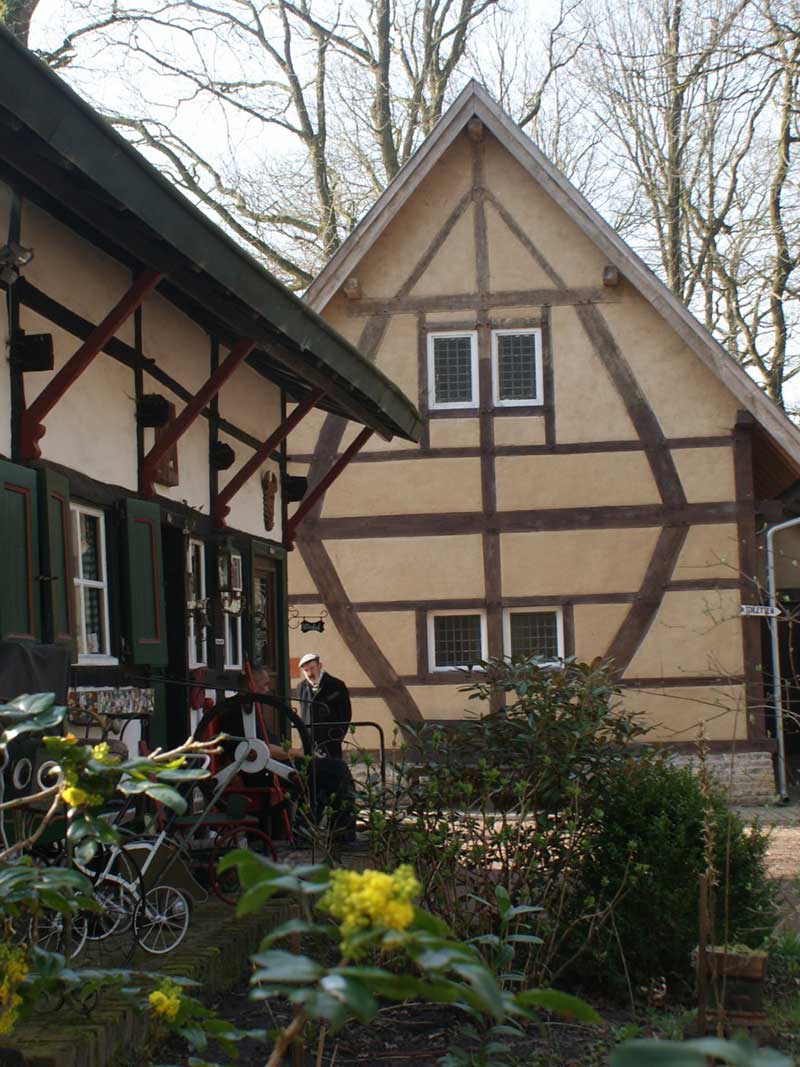 Met uw rug naar Het Vervolg gaat u rechtsaf. Neem links de Heerenweg. Op de kruising bij de Picknickbank gaat u rechtdoor, vervolg het pad tot de schuine kruising, hier gaat u rechtsaf richting Nonke Buusjke.Op het doorgaande fietspad gaat u rechtsaf.Voorbij de waterbuffer neemt u het 3 pad links. Bij het wildrooster gaat u linksaf. Bij de y-splitsing neemt u de linkerkant. Vervolg het pad rechtdoor tot bij de oranje Picknickbank. Ga rechtsaf, langs de Hangar. Achter de Houten vlonderbrug gaat u linksaf. Loop het geasfalteerde pad door tot bij de grensovergang. Hier steekt u de Eindstraat over. Loop onder het viaduct door. Achter het viaduct loopt u rechtdoor. Met rechts de Etzenrather Mühle, gaat u linksaf over het bruggetje en neemt u links het poortje. Bovenaan het pad gaat u linksaf over het fietspad en neemt u de fietsbrug. Loop rechtdoor over de Jabeekerstraat. Voorbij de plukweide neemt u rechts de Kievit, en gelijk rechts de Leeuwerik. Op het einde van de Leeuwerik gaat u linksaf, en loop door tot in Park West-Einde. In Park West-Einde gaat u linksaf. (tegen de wal aan staan bankjes om even uit te rusten…)Loop door tot op de Merkelbeekerstraat. Op de Merkelbeekerstraat gaat u rechtsaf.Loop achter het viaduct omhoog en ga linksaf. Neem vóór de rotonde rechts de ventweg. Ga onder het fietstunneltje door. Achter het fietstunneltje gaat u rechtsaf. Voorbij het ingezaaide kruidenmengsel gaat u rechtsaf en neemt u voorbij de bocht links het bruggetje over de beek.Vervolg het pad langs het voetbalveld. Op het brede pad gaat u rechtsaf, volg dit pad tot op de grote kruising. Op de grote kruising gaat u links omhoog, langs vakantiepark De Brenkberg. Op het einde van dit pad gaat u naar rechts. U nadert Bistro Het Vervolg, waar u terecht kunt voor een heerlijke maaltijd of een warme drank.©Op pad in BeekdaelenWij zijn niet aansprakelijk voor eventuele schade, en/of verlies van/aan uw eigendommen zoals telefoons e.dLaat een recensie achter op onze website of facebookpagina, zo help je ons samen onze kwaliteit te verbeteren. www.tedoeninbeekdaelen.jouwweb.nlvisitbeekdaelen@outlook.comFacebook : @ Op pad in Beekdaelen / Instagram: @ OppadinbeekdaelenWandelroute ‘Ontdek de mooiste plekjes’11 KM